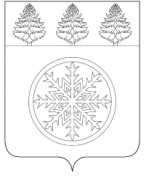 РОССИЙСКАЯ ФЕДЕРАЦИЯИРКУТСКАЯ ОБЛАСТЬД у м а
Зиминского городского муниципального образованияРЕШЕНИЕот 27.04.2017											 г. Зима													   № 264О внесении изменений в решение Думы Зиминского городского муниципального образования от 27.08.2015 № 96 «Об утверждении Положения «О порядкеназначения, перерасчета, индексациии выплаты пенсии за выслугу летмуниципальным служащим органов местногосамоуправления Зиминского городского муниципального образования»В целях приведения нормативных правовых актов в соответствие с действующим законодательством, руководствуясь статьей 35 Федерального закона от 06.10.2003 №131-ФЗ «Об общих принципах организации местного самоуправления в Российской Федерации», статьей 1 Закона Иркутской области от 11.10.2016 №72-ОЗ «О внесении изменений в отдельные законы Иркутской области», статьями 28, 36, 52, 63, 65 Устава Зиминского городского муниципального образования, Дума Зиминского городского муниципального образованияР Е Ш И Л А:1.	Внести в решение Думы Зиминского городского муниципального образования от 27.08.2015 № 96 «Об утверждении Положения «О порядке назначения, перерасчета, индексации и выплаты пенсии за выслугу лет муниципальным служащим органов местного самоуправления Зиминского городского муниципального образования» следующие изменения:1.1.	Подпункт 1 пункта 1.1. раздела 1 изложить в следующей редакции:«1)	Стаж, продолжительность которого для назначения для пенсии за выслугу лет в соответствующем году определяется согласно приложению к Федеральному закону от 15 декабря 2001 года №166-ФЗ «О государственном пенсионном обеспечении в Российской Федерации.»;1.2.	В пункте 1.3. раздела 1 слова «не менее 15 лет» заменить словами « не менее стажа, продолжительность которого для назначения пенсии за выслугу лет в соответствующем году определяется согласно приложению к Федеральному закону от 15 декабря 2001 года №166-ФЗ «О государственном пенсионном обеспечении в Российской Федерации», слова «сверх 15 лет» заменить словами «сверх указанного стажа»;1.3.	По тексту Положения слова «федеральной почтовой связи» заменить словами «почтовой связи».2.	Опубликовать настоящее решение в газете «Новая Приокская правда» и разместить в информационно - телекоммуникационной сети «Интернет».3.	Настоящее решение вступает в силу после дня его опубликования.4.	Контроль исполнения настоящего решения возложить на председателя депутатской комиссии по нормативно-правовому регулированию вопросов местного самоуправления Абуздина В.В. и управляющего делами администрации Потемкину С.В.Председатель Думы Зиминского городского муниципального образованияМэр Зиминского городского муниципального образования________________Г.А. Полынцева_____________А.Н. Коновалов